Reguły dla rodziców w naszym 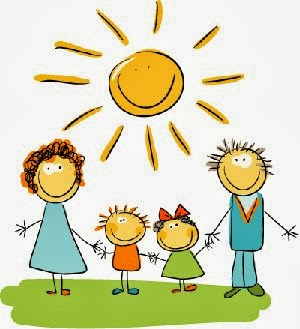 PrzedszkoluOsoba przyprowadzająca dziecko zobowiązana jest oddać je pod opiekę bezpośrednio pracownikowi przedszkola.Uzasadnienie: Ważne jest dla nas, abyśmy wiedzieli że dziecko jest już w przedszkolu.Dziecko może być odebrane z przedszkola przez rodziców lub pisemnie upoważnione przez nich osoby dorosłe. Odbiór dziecka należy zawsze zgłaszać nauczycielowi.Uzasadnienie: Ważne jest dla nas, aby dziecko bezpiecznie wróciło do domu.Podczas wycieczek dzieci zawsze są pod opieką nauczyciela i pracowników przedszkola.Uzasadnienie: Bierzemy pełną odpowiedzialność za bezpieczeństwo powierzonych nam dzieci.Rodzice zawiadamiają o wszelkich chorobach dziecka. Do przedszkola nie przyjmuje się dzieci zakaźnie chorych lub z gorączką. Katar to także choroba. W przypadku zachorowania dziecka na terenie przedszkola, powiadamia się o tym rodziców. Mają oni obowiązek odebrać dziecko
z przedszkola i zapewnić mu opiekę medyczną. W czasie choroby dziecko przebywa w domu, a po jej zakończeniu rodzice przedstawiają zaświadczenie od lekarza, że dziecko jest zdrowe.Uzasadnienie: Naszym zdaniem jest dbać o zdrowie wszystkich dzieci i zmniejszyć ryzyko rozprzestrzeniania się chorób w przedszkoluDzieci powinny być przyprowadzane do godziny 8:30. O późniejszym przyprowadzaniu dziecka do przedszkola należy powiadomić nauczycielkę danej grupy.Uzasadnienie: Chcemy, aby Państwa dzieci miały możliwość uczestniczenia w pełnej ofercie przedszkola i nie były narażone na stres związany z późniejszym zgłoszeniem się na zajęciaW naszym przedszkolu przyzwyczajamy dzieci do regularnego spożywania urozmaiconych posiłków. W szczególnych przypadkach, kiedy dziecko nie toleruje wybranych potraw, wspólnie z rodzicami ustalamy zasady żywienia.Uzasadnienie: Chcemy, aby dzieci nie były głodne i otrzymały posiłek zaspokajający ich potrzeby. Bardzo ważne jest dla nas, aby dzieci potrafiły przełamać własne uprzedzenia do niektórych potraw.Dziecko odebrane z przedszkola przez rodziców nie pozostaje na terenie placówki i ogrodu przedszkolnegoUzasadnienie: Naszym zadaniem jest dbać o bezpieczeństwo dzieci zgodnie z przyjętymi w przedszkolu zasadami. Na zebrania zapraszamy rodziców bez dzieci.Uzasadnienie: Podczas zebrań dzieci się nudzą, źle się czują, a poza tym przeszkadzają rodzicom i nauczycielom skupić się na temacie oraz szczerze porozmawiać.Na teren ogrodu przedszkolnego nie przyprowadzamy zwierząt.Uzasadnienie: Zależy nam na zdrowiu i bezpieczeństwie wszystkich dzieci.